أ. التعريف بالمقرر الدراسي: 6. نمط الدراسة (اختر كل ما ينطبق)7. ساعات الاتصال (على مستوى الفصل الدراسي)ب- هدف المقرر ومخرجاته التعليمية:3. مخرجات التعلم للمقرر:ج. موضوعات المقرر د. التدريس والتقييم:1.  ربط مخرجات التعلم للمقرر مع كل من استراتيجيات التدريس وطرق التقييم 2. أنشطة تقييم الطلبة أنشطة التقييم (اختبار تحريري، شفهي، عرض تقديمي، مشروع جماعي، ورقة عمل الخ)هـ - أنشطة الإرشاد الأكاديمي والدعم الطلابي:و – مصادر التعلم والمرافق: 1. قائمة مصادر التعلم:2. المرافق والتجهيزات المطلوبة:ز. تقويم جودة المقرر:مجالات التقويم (مثل. فاعلية التدريس، فاعلة طرق تقييم الطلاب، مدى تحصيل مخرجات التعلم للمقرر، مصادر التعلم ... إلخ)المقيمون (الطلبة، أعضاء هيئة التدريس، قيادات البرنامج، المراجع النظير، أخرى (يتم تحديدها)طرق التقييم (مباشر وغير مباشر)ح. اعتماد التوصيف 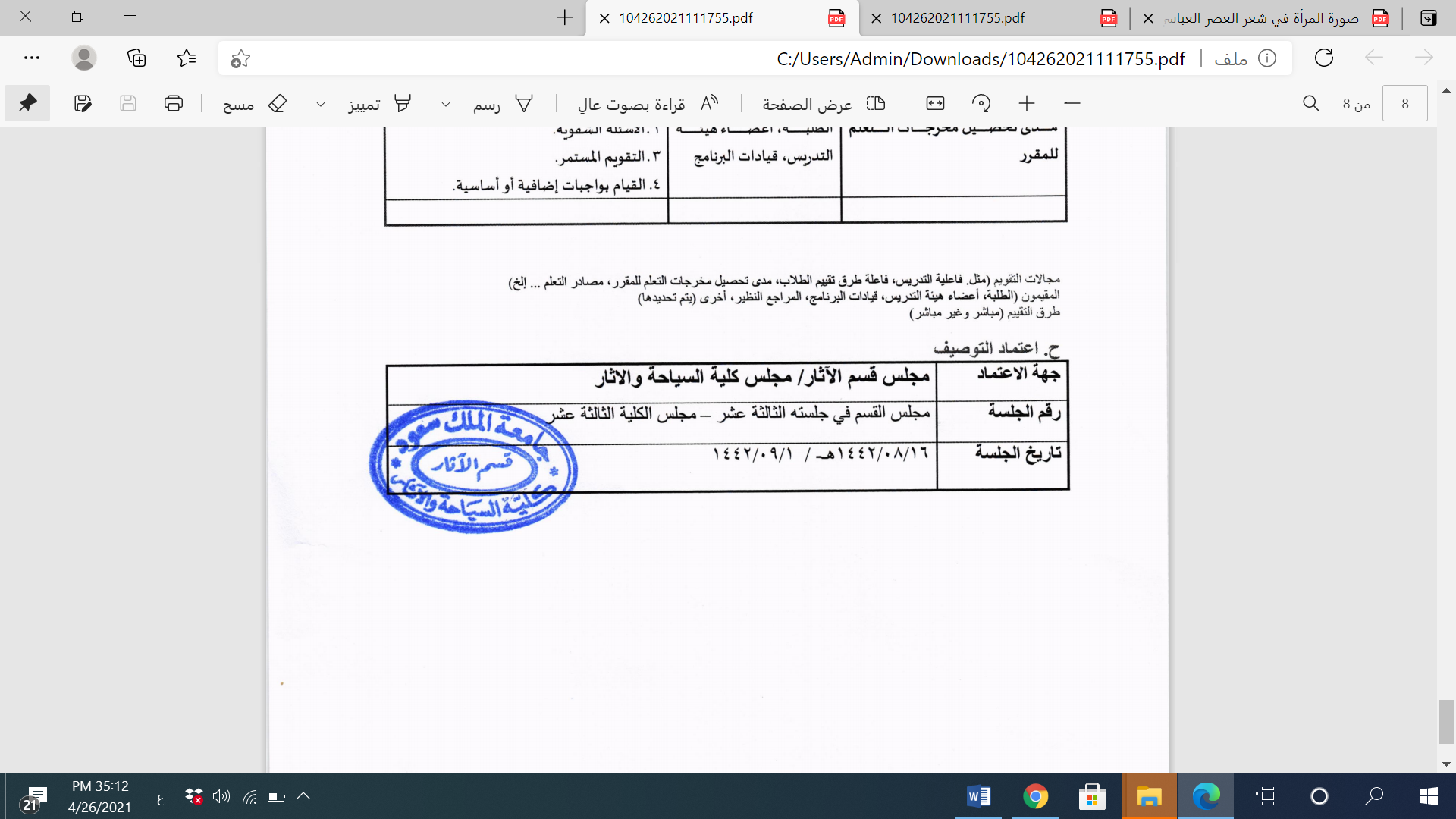 اسم المقرر:الفخار وتقنياتهرمز المقرر:310 أثر البرنامج:بكالوريوس الآثارالقسم العلمي:الآثارالكلية:السياحة والآثارالمؤسسة:جامعة الملك سعود 1. الساعات المعتمدة:1. الساعات المعتمدة:1. الساعات المعتمدة:1. الساعات المعتمدة:ثلاث ساعاتثلاث ساعاتثلاث ساعاتثلاث ساعاتثلاث ساعاتثلاث ساعاتثلاث ساعاتثلاث ساعاتثلاث ساعاتثلاث ساعاتثلاث ساعاتثلاث ساعاتثلاث ساعات2. نوع المقرر2. نوع المقرر2. نوع المقرر2. نوع المقرر2. نوع المقرر2. نوع المقرر2. نوع المقرر2. نوع المقرر2. نوع المقرر2. نوع المقرر2. نوع المقرر2. نوع المقرر2. نوع المقرر2. نوع المقرر2. نوع المقرر2. نوع المقرر2. نوع المقررأ.متطلب جامعة متطلب جامعة متطلب كلية متطلب كلية متطلب كلية متطلب قسممتطلب قسممتطلب قسممتطلب قسمأخرىب.ب.إجباري إجباري إجباري إجباري اختياري اختياري اختياري 3. السنة / المستوى الذي يقدم فيه المقرر السادس3. السنة / المستوى الذي يقدم فيه المقرر السادس3. السنة / المستوى الذي يقدم فيه المقرر السادس3. السنة / المستوى الذي يقدم فيه المقرر السادس3. السنة / المستوى الذي يقدم فيه المقرر السادس3. السنة / المستوى الذي يقدم فيه المقرر السادس3. السنة / المستوى الذي يقدم فيه المقرر السادس3. السنة / المستوى الذي يقدم فيه المقرر السادس3. السنة / المستوى الذي يقدم فيه المقرر السادس3. السنة / المستوى الذي يقدم فيه المقرر السادس3. السنة / المستوى الذي يقدم فيه المقرر السادس3. السنة / المستوى الذي يقدم فيه المقرر السادس4. المتطلبات السابقة لهذا المقرر (إن وجدت) لا يوجد4. المتطلبات السابقة لهذا المقرر (إن وجدت) لا يوجد4. المتطلبات السابقة لهذا المقرر (إن وجدت) لا يوجد4. المتطلبات السابقة لهذا المقرر (إن وجدت) لا يوجد4. المتطلبات السابقة لهذا المقرر (إن وجدت) لا يوجد4. المتطلبات السابقة لهذا المقرر (إن وجدت) لا يوجد4. المتطلبات السابقة لهذا المقرر (إن وجدت) لا يوجد4. المتطلبات السابقة لهذا المقرر (إن وجدت) لا يوجد4. المتطلبات السابقة لهذا المقرر (إن وجدت) لا يوجد4. المتطلبات السابقة لهذا المقرر (إن وجدت) لا يوجد4. المتطلبات السابقة لهذا المقرر (إن وجدت) لا يوجد4. المتطلبات السابقة لهذا المقرر (إن وجدت) لا يوجد4. المتطلبات السابقة لهذا المقرر (إن وجدت) لا يوجد4. المتطلبات السابقة لهذا المقرر (إن وجدت) لا يوجد4. المتطلبات السابقة لهذا المقرر (إن وجدت) لا يوجد4. المتطلبات السابقة لهذا المقرر (إن وجدت) لا يوجد4. المتطلبات السابقة لهذا المقرر (إن وجدت) لا يوجد5. المتطلبات المتزامنة مع هذا المقرر (إن وجدت)5. المتطلبات المتزامنة مع هذا المقرر (إن وجدت)5. المتطلبات المتزامنة مع هذا المقرر (إن وجدت)5. المتطلبات المتزامنة مع هذا المقرر (إن وجدت)5. المتطلبات المتزامنة مع هذا المقرر (إن وجدت)5. المتطلبات المتزامنة مع هذا المقرر (إن وجدت)5. المتطلبات المتزامنة مع هذا المقرر (إن وجدت)5. المتطلبات المتزامنة مع هذا المقرر (إن وجدت)5. المتطلبات المتزامنة مع هذا المقرر (إن وجدت)5. المتطلبات المتزامنة مع هذا المقرر (إن وجدت)5. المتطلبات المتزامنة مع هذا المقرر (إن وجدت)5. المتطلبات المتزامنة مع هذا المقرر (إن وجدت)5. المتطلبات المتزامنة مع هذا المقرر (إن وجدت)5. المتطلبات المتزامنة مع هذا المقرر (إن وجدت)5. المتطلبات المتزامنة مع هذا المقرر (إن وجدت)5. المتطلبات المتزامنة مع هذا المقرر (إن وجدت)5. المتطلبات المتزامنة مع هذا المقرر (إن وجدت)لا يوجدلا يوجدلا يوجدلا يوجدلا يوجدلا يوجدلا يوجدلا يوجدلا يوجدلا يوجدلا يوجدلا يوجدلا يوجدلا يوجدلا يوجدلا يوجدلا يوجدمنمط الدراسةعدد الساعات التدريسيةالنسبة 1المحاضرات التقليدية--2التعليم المدمج --3التعليم الإلكتروني --4التعليم عن بعد --5أخرى 45ساعة100%مالنشاطساعات التعلمساعات الاتصالساعات الاتصالساعات الاتصال1محاضرات-2معمل أو إستوديو3دروس إضافية-4أخرى (تذكر/ معامل/ ميداني)-الإجمالي45 ساعةساعات التعلم الأخرى*ساعات التعلم الأخرى*ساعات التعلم الأخرى*1ساعات الاستذكار9ساعات 2الواجبات8ساعات 3المكتبة10ساعات 4إعداد البحوث/ المشاريع9ساعات 5أخرى (معامل/ ميداني)9ساعات الإجمالي45ساعة1. الوصف العام للمقرر:• إضافة معلومات جديدة عن الفخار تظهر من خلال التنقيبات التي تُجرى في المواقع الاثرية من خلال القسم2. الهدف الرئيس للمقرر التعرف على نشأة الفخار وبدايات تقنياته وتصنيفه، وأهدافه ومناهجه وأنواع العناصر الزخرفية والسمات الفنية والزخرفية لكل طراز من طرز الدراسة.مخرجات التعلم للمقررمخرجات التعلم للمقرررمز مخرج التعلم المرتبط للبرنامج 1المعرفة والفهم1.1يتعرف على طبيعة الفخار واهمية، ومواد خام الإنتاج وأنواعها ومصادر إعدادها.1.11.2يبين الإطار الزمني لمراحل صناعة الفخار وتاريخ وتطوره  وتقنياته على مرّ العصور.2.11.3يعدد الطرق الفنية والزخرفية في صناعة الفخار.3.11.4.يشرح أنواع الفخار الإسلامي، وسماتها الزخرفية، وتأثيراتها الفنية. 4.12المهارات2.1يميز بين الدلالات الحضارية والجمالية للفخار.1.22.2يحلل المشاكل والقضايا المتعلقة بمعالجة أسطح والاواني الفخارية وطرق تشكيلها.2.22.3يقارن بين صفات وسمات الفخار عن غيرها من الفنون الأخرى.3.22..4يوظف وسائل التقنية في البحث عن التأثيرات الفنية والزخرفية على الفخار.4.22.5يستخدم المادة الخام وأنواعها ويعرف مصادرها وإعدادها5.23القيّم3.1يتحمل المسؤولية في معرفة المادة الخام وأنواعها ومصادرها وإعدادها... ويظهر الالتزام بمعايير العمل. 1.33.2يحاور بموضوعية ويجيد كتابة البحوث والتقارير عن الفخار وتأثيراته الفنية والزخرفية. ويتقبل الآراء والمقترحات ووجهات النظر الأخرى.2.33.3يعمل بروح الفريق في التنقيبات الأثرية وقرأت النقوش وفي صناعة وصيانة وترميم الفخار.. يتقبل النقد ويحترم آراء الآخرين.3.3مقائمة الموضوعاتساعات الاتصال1مقدمة تتناول التعريف بالفخار وأهمية دراسته32تاريخ صناعة الفخار وتاريخ وتطور دراسته في علم الآثار63المادة الخام وأنواعها ومصادرها وإعدادها64طرق التشكيل ومعالجة السطح65الطرق الفنية والزخرفية في صناعة الفخار66الفخار الإسلامي ومصادره67التأثيرات الفنية والزخرفية على الفخار الإسلامي68دراسة الفخار الإسلامي في بلدان العالم الإسلامي وسماته الزخرفية6المجموعالمجموع45 ساعة الرمزمخرجات التعلم استراتيجيات التدريسطرق التقييم1.0المعارف: (أن يكون الطالب قادراً على أن) : المعارف: (أن يكون الطالب قادراً على أن) : المعارف: (أن يكون الطالب قادراً على أن) : 1-1يتعرف على طبيعة الفخار واهميته ـ ومواد خام الإنتاج وانواعها ومصادر اعدادهاالمحاضراتالحوار والمناقشةالاختبارات الفصلية.والنهائية1.2يوضح الاطار الزمني لمراحل صناعة الفخار وتاريخ وتطور تقنياته على مر العصور.المحاضراتالحوار والمناقشةالاختبارات الفصلية.العروض التقديمية1.3يحدد الطرق الفنية والزخرفية في صناعة الفخار المحاضراتالحوار والمناقشةالاختبارات الفصلية، والشفهية. 1.4يميز بين أنواع الفخار الإسلامي وسماتها الزخرفية وتأثيراتها الفنية.المحاضرات الحوار والمناقشةالاختبارات الفصلية، والشفهية2.0المهارات: (أن يكون الطالب قادراً على أن) :المهارات: (أن يكون الطالب قادراً على أن) :المهارات: (أن يكون الطالب قادراً على أن) :2.1يقرا الدلالات الحضارية والجمالية للفخار التعلم التعاونيبطاقة المتابعة2.2يحلل المشاكل والقضايا المتعلقة بمعالجة أسطح الاواني الفخارية وطرق تشكيلها.حل المشكلاتبطاقة الملاحظة2.3يقارن بين صفات وسمات الفخار عن غبرها من الفنون الأخرى.التنبؤ والتقدير دراسة الحالة  التدرجبطاقة الملاحظة2.4يوظف وسائل التقنية الحديثة في البحث عن التأثيرات الفنية والزخرفية على الفخار .المسح والتوثيقالتعلم التعاونيبطاقة الملاحظةملف الإنجاز2.5يستخدم أدوات الزخرفة التقليدية ...تقديم العروضالتعليم التعاونيالدورات التدريبية بطاقة الملاحظة3.0القيم القيم القيم 3.1يتحمل مسؤولية في أعمال الترميم والصيانة وتشكيل الفخار بأنواعه. ويظهر الالتزام بمعايير العمل. إدارة فرق العملالمتابعة من قبل المشرف على التدريب الميداني3.2يجيد كتابة البحوث والتقارير عن الفخار وتأثيراته الفنية والزخرفية. ويتقبل الآراء والمقترحات ووجهات النظر الأخرى.العمل الجماعيالتعليم التعاونيتقييم الأقرانتقييم ذاتي.3.3يعمل بروح الفريق في أعمال التنقيبات الأثرية وفي قرأت النقوش وصناعة وصيانة وترميم الفخار. ويحترم آراء الآخرين.مجموعات العمل بطاقة المتابعةمأنشطة التقييمتوقيت التقييم(بالأسبوع)النسبة من إجمالي درجة التقييم1الاختبار الفصلي الأول الخامس20%2الاختبار الفصلي الثاني الثاني عشر20%3كتابة تقرير عن أعمال ترميم وصيانة الفخار وطرق إنتاجه.  الثامن20%4الاختبار النهائيالخامس عشر40 %المجموع 100%ترتيبات إتاحة أعضاء هيئة التدريس والهيئة التعليمية للاستشارات والإرشاد الأكاديمي الخاص لكل طالب (مع ذكر مقدار الوقت الذي يتوقع أن يتواجد خلاله أعضاء هيئة التدريس لهذا الغرض في كل أسبوع).  تقويم للواجبات والتكاليف.	تقويم الأوراق ورصد الدرجات المستحقة من قبل الطلاب أنفسهم.فحص أوراق اختبار الطلاب، وأوراق البحث.- يتم تخصيص ساعتان أسبوعياً من الساعات المكتبية لطلاب هذا المقرر.- تشجيع الطلاب على التواصل مع أستاذ المقرر عبر الموقع الالكتروني..المرجع الرئيس. الفخار الاثري – مناهج دراسته وتحليله. (الحسن، احمد، والعباس سيد، جامعة السلطان قابوس – مجلس النشر العلمي – 1429هـ/2008م.المراجع المساندةالفخار الاثري – مناهج دراسته وتحليله. (الحسن، احمد، والعباس سيد، جامعة السلطان قابوس – مجلس النشر العلمي – 1429هـ/2008م.-الثقافة التقليدية في المملكة العربية السعودية، كتاب الآثار، الرياض، الدائرة الإعلامية للنشر، 1999م.- الثنيان، محمد ألفاظ المصنوعات الفخارية والخزفية في الحضارة الإسلامية، مجلة الجمعية التاريخية السعودية، السنة الرابعة،2003.- العش، أبو الفرج، الفخار غير المطلي، مجلة الحوليات السورية، المجلد العاشرحسن زكي محمد فنون الإسلام، القاهرة،1949.- رايس، دافيد تالبوت، الفن الإسلامي، ترجمة منير الأصبحي، دمشق،1977.- علام، نعمت إسماعيل، فنون الشرق الأوسط في العصور الإسلامية، القاهرة،1989- القيسي، ناهض، الفخار والخزف، عمان 2001.– الدوريات العلمية:- مجلة ادوماتو- مجلة كلية الآثار جامعة القاهرة- مجلة الآثار كلية السياحة والآثار. .- Rice، P. M Pottery Analysis: A source Book. The University of Chicago Press, Chicago. 1987, Chicago. 1965.   . Ceramics and Man  - Matson, F.-المصادر الإلكترونيةhttp://www.archaeologic.net http://www.biblioislam.net-WWW.adumatu.com متحف الفن الإسلامي بالقاهرة.متحف الخزف الإسلاميأخرى مواد تعلم أخرى مثل البرامج التي تعتمد على الكمبيوتر أو الأقراص المضغوطة أو المعايير المهنية أو الأنظمة.العناصرمتطلبات المقررالمرافق(القاعات الدراسية، المختبرات، قاعات العرض، قاعات المحاكاة ... إلخ)-	قاعات دراسية -	جهاز عرض شرائح البوربوينت جهاز (Data Show)-	زيارات ميدانية.-               معمل أو مختبر للتدريبات العملية.التجهيزات التقنية(جهاز عرض البيانات، السبورة الذكية، البرمجيات)  استخدام نظام بلاك بورد (نظام إدارة التعلم)تجهيزات أخرى (تبعاً لطبيعة التخصص)- مقياس لقياس درجة لون الفخار (مقياس منسل) – نماذج لتصنيع الفخار (فرن حرق الفخار-قوالب – عجله أو دولاب)- أدوات مختلفة للاستخدام في إجراءات الترميم والصيانة الفخاريات.مجالات التقويمالمقيمونطرق التقييمفاعلية التدريسعضو هيئة التدريس لجنة تنسيق المقرراتتصحيح أسئلة الاختبارات الفصلية ومناقشة الحلول.تصحيح الواجبات ومناقشتها.تصحيح المقالات القصيرة أو الطويلة.تدريب ميدانيمواقع الحفرياتحلقات النقاشفاعلية طرق تقويم الطلابلجنة الجودة استطلاع مدى تحصيل مخرجات التعلم للمقررالطلبة، أعضاء هيئة التدريس، قيادات البرنامج1ـ الاختبارات الشهرية.2 ـ الأسئلة الشفوية.3 ـ التقويم المستمر.4. القيام بواجبات إضافية أو أساسية.